Fakultet for medisin og helsevitenskap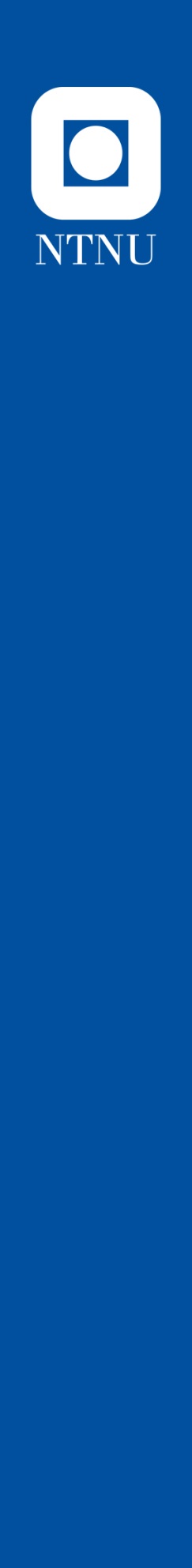 DOKTORGRADSPRØVE FOR GRADEN PH.D. I Marit Valla”Molecular subtypes of breast cancer: 
incidence and prognosis”PRØVEFORELESNINGTid:    Torsdag 12. oktober 2017 kl. 10.15Sted: Tittel: 
 ”Progress in breast cancer diagnostics during the last 50 years 
   with main focus on histopathology”


DISPUTASTid:    Torsdag 12. oktober 2017 kl. 12.15Sted: 1. opponent: Associate Professor Rulla Tamimi, Harvard T.H. Chan,
                        School of Public Health2. opponent: Professor Fernando Schmitt, University of Porto
Administrator: Professor Emerita Christina Vogt, NTNU
Kandidatens veiledere har vært professor Anna M. Bofin og
forsker Signe Opdahl, begge NTNU og professor Lars A. Akslen, Universitetet i Bergen.Professor Johannes van der Want vil lede disputasen.